Reach the movers, shakers, and decisionmakers in the fields of Environmental Law, Policy Development, and Implementation.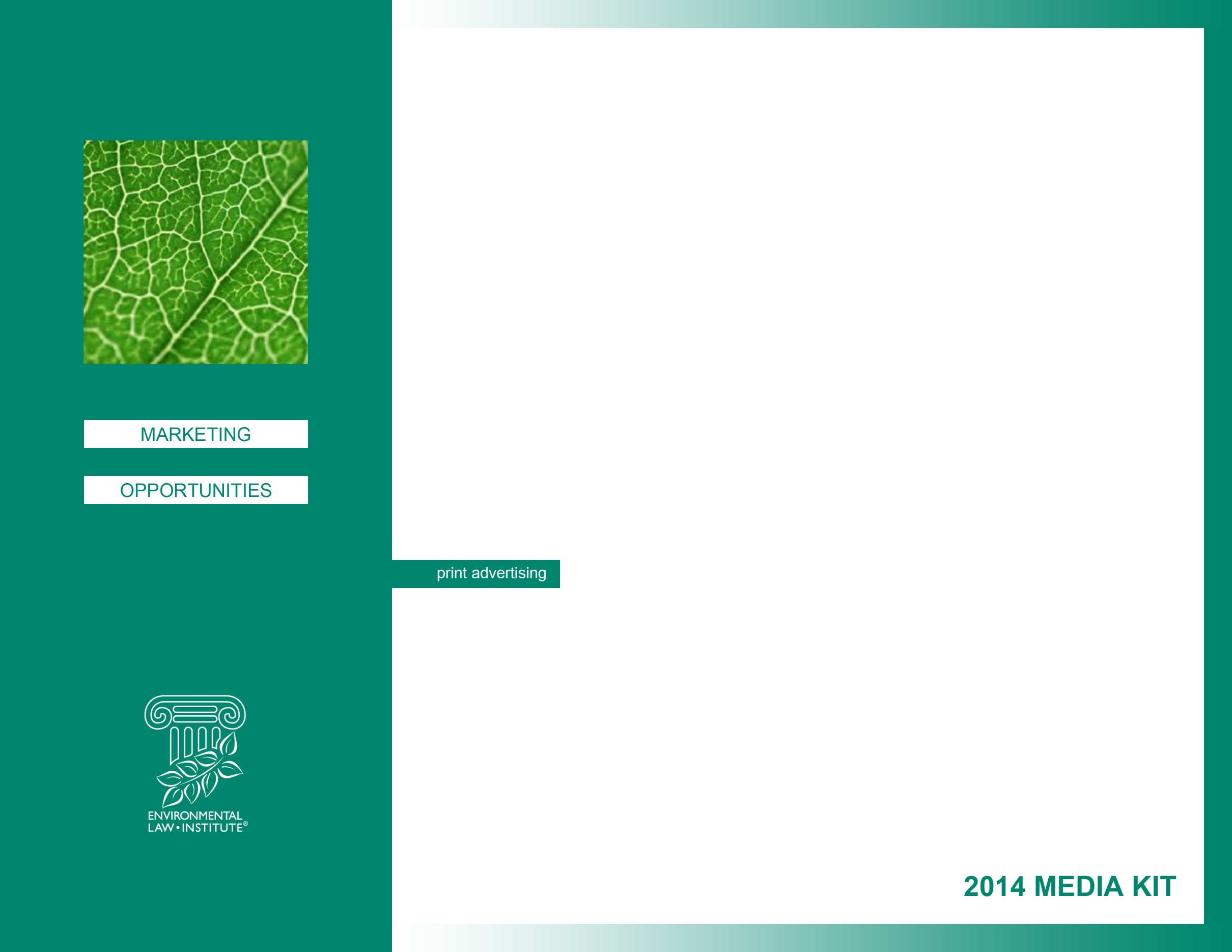 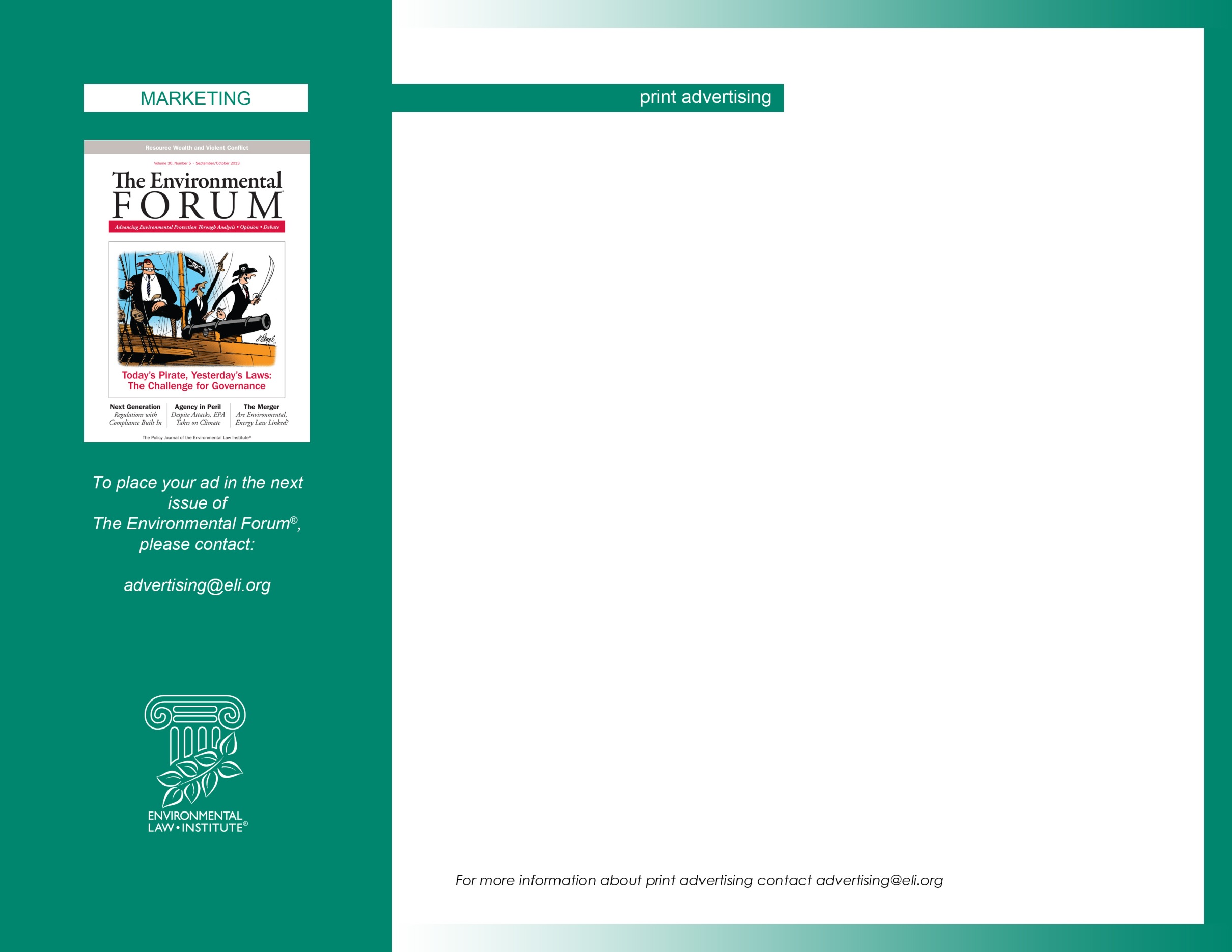 THE ENVIRONMENTAL FORUM®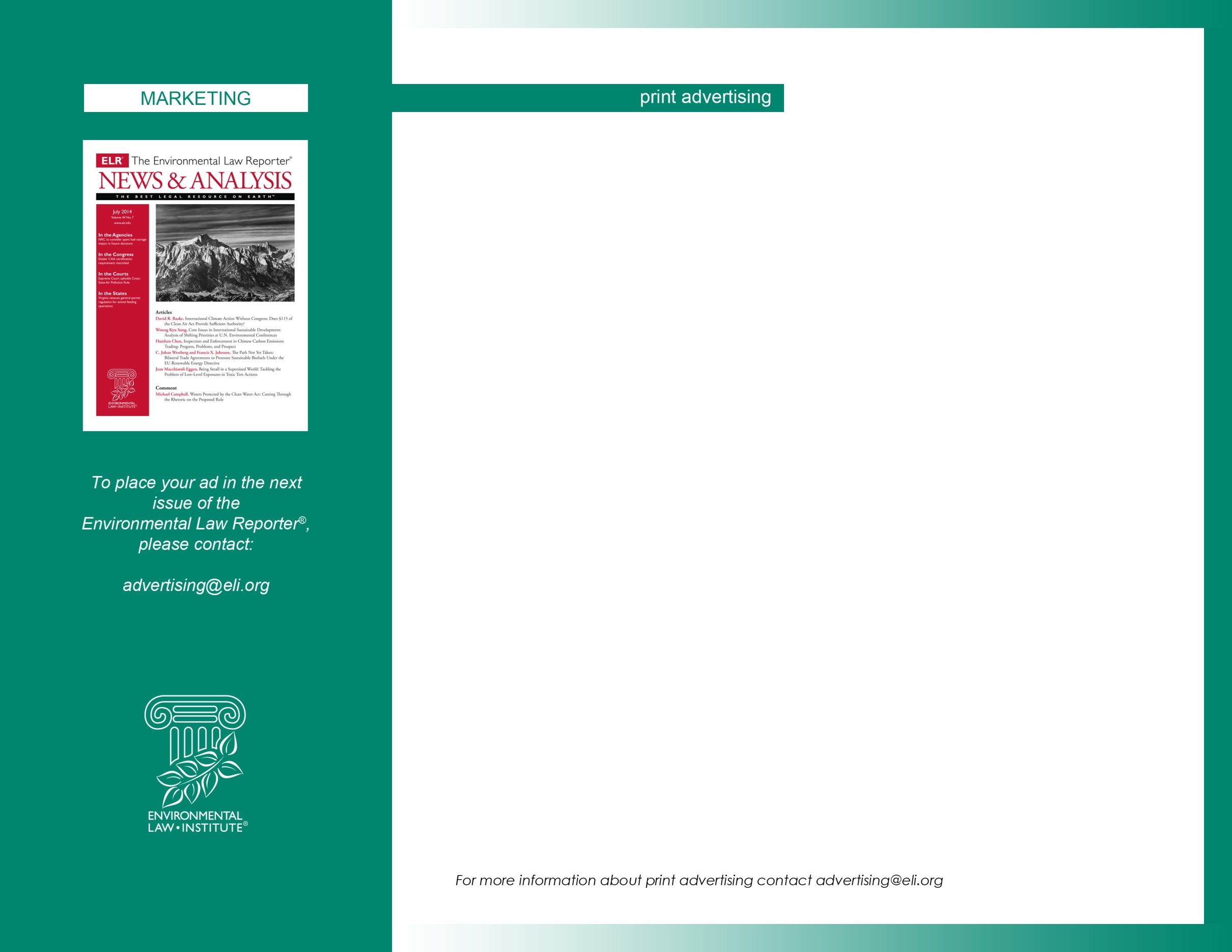 THE ENVIRONMENTAL LAW REPORTER® (ELR) News & Analysis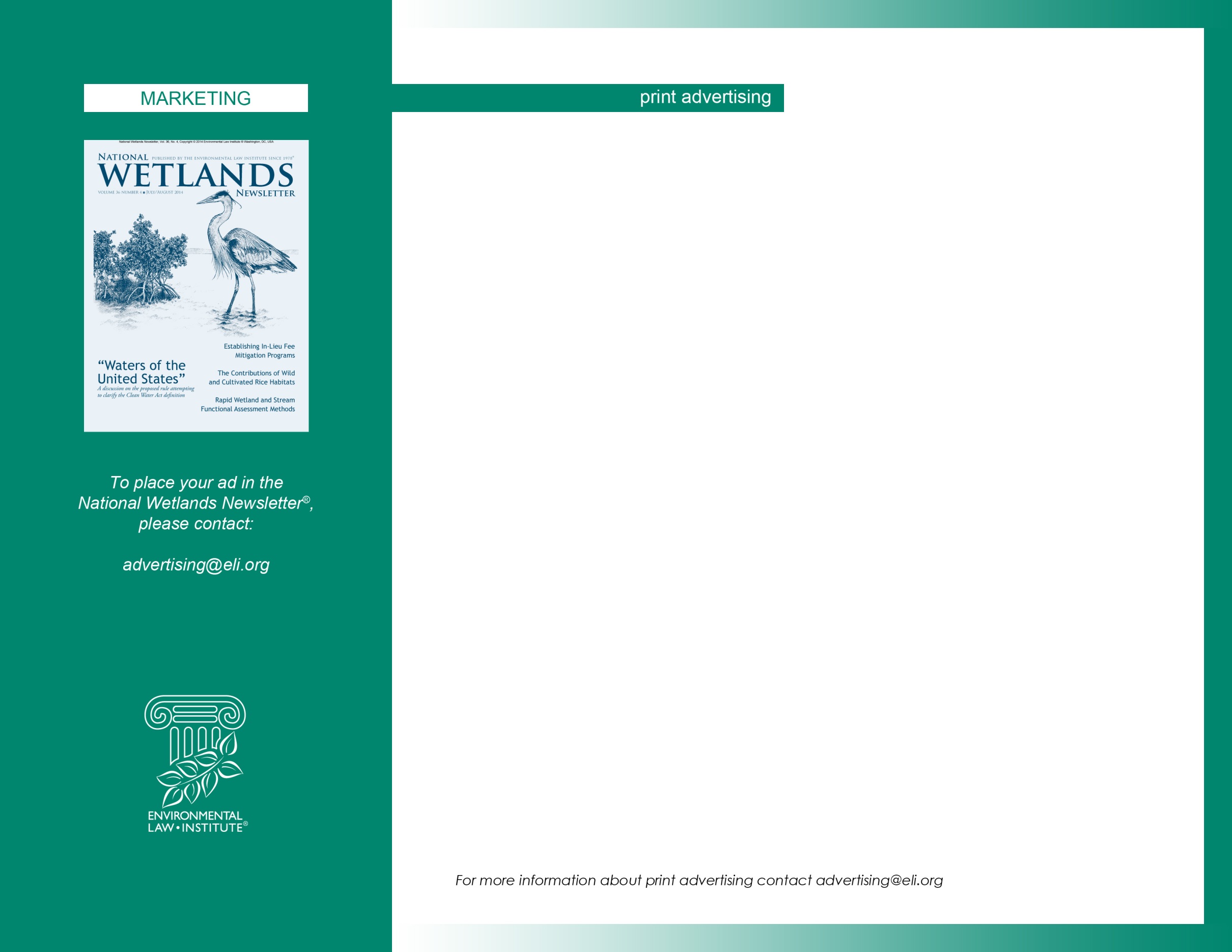 NATIONAL WETLANDS NEWSLETTERPublished bi-monthly. The publication of the Environmental Law Institute’s Associates Program draws together professionals in environmental law, policy, and management. The Forum seeks diverse view and opinions to stimulate a creative exchange of ideas, and exemplifies ELI’s commitment to dialogue with all sectors.Published bi-monthly. The publication of the Environmental Law Institute’s Associates Program draws together professionals in environmental law, policy, and management. The Forum seeks diverse view and opinions to stimulate a creative exchange of ideas, and exemplifies ELI’s commitment to dialogue with all sectors.COMMISSION AND CASH DISCOUNT15% to agencies. Net 30 days.No cash discount.GENERAL RATE POLICYNo cancellations after order closing date.BLACK/WHITE RATESCOLOR4/C, per pg, extra 500.COVERSAll inside covers are full page only, extra 500.4/C available.BLEEDNON-BLEED STANDARD PAGE DIMENSIONSPrinting Process: Offset Full Run. Trim size: 8-1/8 x 10-7/8Binding Method: Saddle-Stitched.ISSUE AND CLOSING DATESCIRCULATION (est.)ELR® is the most often cited environmental law journal according to Washington & Lee University. ELR consists of continually updated, password-protected internet data and document collections, daily e-mailed updates, and a monthly print journal (News & Analysis).ELR® is the most often cited environmental law journal according to Washington & Lee University. ELR consists of continually updated, password-protected internet data and document collections, daily e-mailed updates, and a monthly print journal (News & Analysis).COMMISSION AND CASH DISCOUNT15% to agencies. Net 30 days.No cash discount.GENERAL RATE POLICYNo cancellations after order closing date.BLACK/WHITE RATESCOVERSInside covers are full page only, extra 500.BLEED/NON-BLEED dimensions allowed.Outside Back Cover, extra 250.CIRCULATION (est.)NON-BLEED STANDARD PAGE DIMENSIONSPrinting Process: Offset. Trim size: 8-1/2 x 11Binding Method: Saddle Stitched/Perfect BoundISSUE AND CLOSING DATESNews & Analysis is published monthly.For more than two decades, the National Wetlands Newsletter has been serving the wetlands community as the best source of accurate, timely, and in-depth coverage of wetland regulation, policy, science, and management. Six times a year, the newsletter reports on issues dominating the wetland agenda.The Newsletter also provides valuable information that doesn’t always make the front page—including innovative wetlands management efforts, recent scientific advances, pertinent court decisions, congressional action on wetland summaries of federal agency activities, and news briefs from across the country and around the world. For more than two decades, the National Wetlands Newsletter has been serving the wetlands community as the best source of accurate, timely, and in-depth coverage of wetland regulation, policy, science, and management. Six times a year, the newsletter reports on issues dominating the wetland agenda.The Newsletter also provides valuable information that doesn’t always make the front page—including innovative wetlands management efforts, recent scientific advances, pertinent court decisions, congressional action on wetland summaries of federal agency activities, and news briefs from across the country and around the world. COMMISSION AND CASH DISCOUNT15% to agencies. Net 30 days.No cash discount.GENERAL RATE POLICYNo cancellations after order closing date.BLACK/WHITE RATESCIRCULATION (est.)NON-BLEED STANDARD AD PAGE DIMENSIONSPrinting Process: Offset. Trim size: 8-3/8 x 10-7/8Binding Method: Saddle StitchedOUTSIDE BACK COVERBLEED/NON-BLEED allowed, extra 250.ISSUE AND CLOSING DATESNational Wetlands Newsletter is published bi-monthly.